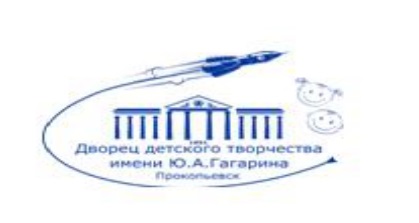 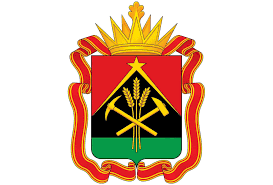 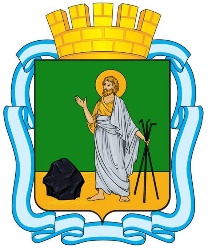 ОТКРЫТЫЕ ГОРОДСКИЕ СОРЕВНОВАЕИЯ ПО СПОРТИВНОМУ ТУРИЗМУПО СПОРТИВНОМУ ТУРИЗМУ(ДИСТАНЦИЯ – ПЕШЕХОДНАЯ)24 ДЕКАБРЯ 2022 ГОДА                                                                ПРОКОПЬЕВСКИЙ ГОРОДСКОЙ ОКРУГРЗ 1 и РЗ-3 – гимнастические маты на полу зала.Дистанция оборудована ВСС-1 и ВСС-2, на концах веревок судейские разъемные карабины, пристёжку и отстежку участник производит самостоятельно. ВСС-1 пропущена через судейское ФСУ закрепленное на ТО-4 справа от навесной переправы. ВСС-2 пропущена через судейский карабин расположенный справа от ТО-2.По п. 6.2.8 вариант – а.На соревнованиях применяется система электронной отметки SPORTident. Порядок работы с от- меткой на дистанции:ПЕРЕЧЕНЬ, ПАРАМЕТРЫ, ОБОРУДОВАНИЕ ЭТАПОВ И УСЛОВИЯ ИХ ПРОХОЖДЕНИЯНачальник дистанции         КЛАСС ДИСТАНЦИИ      41.Сумма длин этапов (м)782.Набор высоты (м)243.Количество этапов84.Количество этапов с организацией и снятием перил2Станция отметкиМесто расположенияКак осуществля- ется отметкаПримечаниеСТАРТконтактная станцияНа участникеконтактно (длительность 0,3 секунды)Отметка в стартовой станции производится по четвертому звуко- вому сигналу старто-вых часовПРОХОЖДЕНИЕ ЭТАПА(ДИСТАНЦИИ)Во время прохождения дистанции ЧИП находится у участника  и транспортируется по дистанции.Во время прохождения дистанции ЧИП находится у участника  и транспортируется по дистанции.Во время прохождения дистанции ЧИП находится у участника  и транспортируется по дистанции.Во время прохождения дистанции ЧИП находится у участника  и транспортируется по дистанции.ФИНИШбесконтактная станцияНа участникебесконтактно (длительность 0,3 секунды)Финишная отметка производиться после освобождения всех ТО по прохождению участником дистан-цииСтартСтартОт старта до ТО-3 9м.От старта до ТО-3 9м.От старта до ТО-3 9м.От старта до ТО-3 9м.От старта до ТО-3 9м.От старта до ТО-3 9м.От старта до ТО-3 9м.От старта до ТО-3 9м.Блок 1 (этапы 1-2)Блок 1 (этапы 1-2)Блок 1 (этапы 1-2)Блок 1 (этапы 1-2)Блок 1 (этапы 1-2)Блок 1 (этапы 1-2)Блок 1 (этапы 1-2)Блок 1 (этапы 1-2)Блок 1 (этапы 1-2)Блок 1 (этапы 1-2)Блок 1 (этапы 1-2)Блок 1 (этапы 1-2)ЭтапЭтап11Навесная переправаНавесная переправаНавесная переправаНавесная переправаНавесная переправаТО-3 – ТО-4ТО-3 – ТО-4ТО-3 – ТО-4Параметры:Параметры:Параметры:Параметры:L20мαα18°Оборудование:Оборудование:Оборудование:Оборудование:Оборудование:ВСС-1.ВСС-1.ВСС-1.ВСС-1.ВСС-1.ВСС-1.ВСС-1.Оборудование:Оборудование:Оборудование:Оборудование:Оборудование:ТО-3БЗБЗОборудование:Оборудование:Оборудование:Оборудование:Оборудование:ТО-4ОЗОЗкарабин (4 шт.)карабин (4 шт.)карабин (4 шт.)карабин (4 шт.)Обратное движение:Обратное движение:Обратное движение:Обратное движение:Обратное движение:7.97.97.97.97.97.97.9ЭтапЭтап22СпускСпускТО-4 – РЗ-3ТО-4 – РЗ-3ТО-4 – РЗ-3ТО-4 – РЗ-3ТО-4 – РЗ-3ТО-4 – РЗ-3Параметры:Параметры:Параметры:Параметры:L6мαα90°90°90°Оборудование:Оборудование:Оборудование:Оборудование:Оборудование:ТО-4-РЗ-3, ВСС-1.ТО-4-РЗ-3, ВСС-1.ТО-4-РЗ-3, ВСС-1.ТО-4-РЗ-3, ВСС-1.ТО-4-РЗ-3, ВСС-1.ТО-4-РЗ-3, ВСС-1.ТО-4-РЗ-3, ВСС-1.Оборудование:Оборудование:Оборудование:Оборудование:Оборудование:ТО-4ОЗОЗкарабин (4 шт.)карабин (4 шт.)карабин (4 шт.)карабин (4 шт.)Оборудование:Оборудование:Оборудование:Оборудование:Оборудование:РЗ-1БЗБЗДействия по пунктам:Действия по пунктам:Действия по пунктам:Действия по пунктам:Действия по пунктам:7.6, 7.10, 7.6.15 из РЗ 3, РЗ-1 и с пола спортивного зала между ними7.6, 7.10, 7.6.15 из РЗ 3, РЗ-1 и с пола спортивного зала между ними7.6, 7.10, 7.6.15 из РЗ 3, РЗ-1 и с пола спортивного зала между ними7.6, 7.10, 7.6.15 из РЗ 3, РЗ-1 и с пола спортивного зала между ними7.6, 7.10, 7.6.15 из РЗ 3, РЗ-1 и с пола спортивного зала между ними7.6, 7.10, 7.6.15 из РЗ 3, РЗ-1 и с пола спортивного зала между ними7.6, 7.10, 7.6.15 из РЗ 3, РЗ-1 и с пола спортивного зала между нимиОбратное движение:Обратное движение:Обратное движение:Обратное движение:Обратное движение:7.107.107.107.107.107.107.10Расстояние до этапа 3Расстояние до этапа 3Расстояние до этапа 3Расстояние до этапа 3Расстояние до этапа 35ммммммБлок 2 (этапы 3-4)Блок 2 (этапы 3-4)Блок 2 (этапы 3-4)Блок 2 (этапы 3-4)Блок 2 (этапы 3-4)Блок 2 (этапы 3-4)Блок 2 (этапы 3-4)Блок 2 (этапы 3-4)Этап3Подъем по стенду с зацепамиПодъем по стенду с зацепамиПодъем по стенду с зацепамиПодъем по стенду с зацепамиПодъем по стенду с зацепамиРЗ-1 – ТО-2Параметры:Параметры:L6мα90°90°Оборудование:Оборудование:Оборудование:скалолазный стенд, ВСС-2.скалолазный стенд, ВСС-2.скалолазный стенд, ВСС-2.скалолазный стенд, ВСС-2.скалолазный стенд, ВСС-2.РЗ-1РЗ-1БЗТО-2ТО-2ОЗкарабин (2 шт.)карабин (2 шт.)Действия по пунктам:Действия по пунктам:Действия по пунктам:7.117.117.117.117.11Этап4СпускСпускСпускТО-2 – РЗ-1ТО-2 – РЗ-1ТО-2 – РЗ-1Параметры:Параметры:L6мα90°90°ОборудованиеОборудованиеОборудованиеВСС-2.ВСС-2.ВСС-2.ВСС-2.ВСС-2.ТО-2ТО-2ОЗкарабин (2 шт.)карабин (2 шт.)РЗ-1РЗ-1БЗДействия по пунктам:Действия по пунктам:Действия по пунктам:7.6, 7.10, 7.6.15 из РЗ 1, РЗ-3 и с пола спортивного зала между ними7.6, 7.10, 7.6.15 из РЗ 1, РЗ-3 и с пола спортивного зала между ними7.6, 7.10, 7.6.15 из РЗ 1, РЗ-3 и с пола спортивного зала между ними7.6, 7.10, 7.6.15 из РЗ 1, РЗ-3 и с пола спортивного зала между ними7.6, 7.10, 7.6.15 из РЗ 1, РЗ-3 и с пола спортивного зала между нимиОбратное движение:Обратное движение:Обратное движение:по скалолазному стенду по п. 7.11по скалолазному стенду по п. 7.11по скалолазному стенду по п. 7.11по скалолазному стенду по п. 7.11по скалолазному стенду по п. 7.11Расстояние до этапа 5Расстояние до этапа 5Расстояние до этапа 50ммммБлок 3 (этапы 5-6)Блок 3 (этапы 5-6)Блок 3 (этапы 5-6)Блок 3 (этапы 5-6)Блок 3 (этапы 5-6)Блок 3 (этапы 5-6)Блок 3 (этапы 5-6)Блок 3 (этапы 5-6)Блок 3 (этапы 5-6)Блок 3 (этапы 5-6)Блок 3 (этапы 5-6)Этап5Подъём по наклоннойПодъём по наклоннойПодъём по наклоннойПодъём по наклоннойПодъём по наклоннойПодъём по наклоннойПодъём по наклоннойТО-1 – ТО-4ТО-1 – ТО-4навесной переправенавесной переправенавесной переправенавесной переправенавесной переправенавесной переправеПараметры:Параметры:L88ммα56°56°вверхОборудование:Оборудование:Оборудование:судейские перила к ТО-4, ВСВ-1судейские перила к ТО-4, ВСВ-1судейские перила к ТО-4, ВСВ-1судейские перила к ТО-4, ВСВ-1судейские перила к ТО-4, ВСВ-1судейские перила к ТО-4, ВСВ-1судейские перила к ТО-4, ВСВ-1судейские перила к ТО-4, ВСВ-1РЗ-1БЗБЗТО-1 ТО-1 ТО-1 ТО-1 ТО-1 ТО-4 ОЗ ОЗкарабин (4 шт.)карабин (4 шт.)карабин (4 шт.)карабин (4 шт.)карабин (4 шт.)Действия:Действия:Действия:7.9, 7.9.4.(а) с ВСС-17.9, 7.9.4.(а) с ВСС-17.9, 7.9.4.(а) с ВСС-17.9, 7.9.4.(а) с ВСС-17.9, 7.9.4.(а) с ВСС-17.9, 7.9.4.(а) с ВСС-17.9, 7.9.4.(а) с ВСС-17.9, 7.9.4.(а) с ВСС-1Обратное движение:Обратное движение:Обратное движение: 7.10.3 по судейским перилам. 7.10.3 по судейским перилам. 7.10.3 по судейским перилам. 7.10.3 по судейским перилам. 7.10.3 по судейским перилам. 7.10.3 по судейским перилам. 7.10.3 по судейским перилам. 7.10.3 по судейским перилам.Этап6СпускСпускСпускСпускСпускТО-4 – РЗ-3ТО-4 – РЗ-3ТО-4 – РЗ-3ТО-4 – РЗ-3Параметры:Параметры:L66ммα90°90°90°Оборудование:Оборудование:Оборудование:судейские перила, ВСС-1судейские перила, ВСС-1судейские перила, ВСС-1судейские перила, ВСС-1судейские перила, ВСС-1судейские перила, ВСС-1судейские перила, ВСС-1судейские перила, ВСС-1ТО-4ОЗОЗкарабин (4 шт.)карабин (4 шт.)карабин (4 шт.)карабин (4 шт.)карабин (4 шт.)РЗ-3БЗБЗДействия:Действия:Действия:7.107.107.107.107.107.107.107.10Обратное движение:Обратное движение:Обратное движение:7.107.107.107.107.107.107.107.10Блок 4 (этапы 7-8)Блок 4 (этапы 7-8)Блок 4 (этапы 7-8)Блок 4 (этапы 7-8)Блок 4 (этапы 7-8)Блок 4 (этапы 7-8)Блок 4 (этапы 7-8)Блок 4 (этапы 7-8)Блок 4 (этапы 7-8)Блок 4 (этапы 7-8)Блок 4 (этапы 7-8)Этап7Подъём по периламПодъём по периламПодъём по периламПодъём по периламПодъём по периламРЗ-3 – ТО-4РЗ-3 – ТО-4РЗ-3 – ТО-4РЗ-3 – ТО-4Параметры:Параметры:L66ммαα90°90°Оборудование:Оборудование:Оборудование:судейские перила, ВСС-1судейские перила, ВСС-1судейские перила, ВСС-1судейские перила, ВСС-1судейские перила, ВСС-1судейские перила, ВСС-1судейские перила, ВСС-1судейские перила, ВСС-1РЗ-3БЗБЗТО-4ОЗОЗкарабин (4 шт.)карабин (4 шт.)карабин (4 шт.)карабин (4 шт.)карабин (4 шт.)Действия:Действия:Действия:7.107.107.107.107.107.107.107.10Обратное движение:Обратное движение:Обратное движение:7.107.107.107.107.107.107.107.10Этап8Навесная переправаНавесная переправаНавесная переправаНавесная переправаНавесная переправаТО-4 – ТО-3ТО-4 – ТО-3ТО-4 – ТО-3ТО-4 – ТО-3Параметры:Параметры:L20мммα18°18°Оборудование:Оборудование:Оборудование:судейские двойные перила, ВСС-1.судейские двойные перила, ВСС-1.судейские двойные перила, ВСС-1.судейские двойные перила, ВСС-1.судейские двойные перила, ВСС-1.судейские двойные перила, ВСС-1.судейские двойные перила, ВСС-1.судейские двойные перила, ВСС-1.ТО-4ОЗОЗкарабин (4 шт.)карабин (4 шт.)карабин (4 шт.)карабин (4 шт.)карабин (4 шт.)РЗ-2БЗБЗ ТО-3 ТО-3 ТО-3 ТО-3 ТО-3Действия:Действия:Действия:7.97.97.97.97.97.97.97.9Обратное движение:Обратное движение:Обратное движение:7.97.97.97.97.97.97.97.9Расстояние до финишаРасстояние до финишаРасстояние до финиша15мммммммФиниш15м от ТО-3. Бесконтактная отметка.